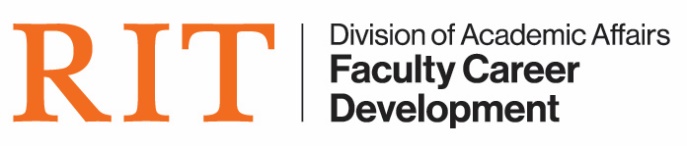 PROVOST’S LEADERSHIP OPPORTUNITY GRANT APPLICATION 2023-202DEAN’S OFFICE VERIFICATION FORMThe Provost's Leadership Opportunity grant program is designed for faculty who are committed to the future of RIT and who: aspire to a leadership role in the future or are serving in a leadership role, want to expand knowledge about leadership in higher education, and/or have a desire to learn more about the role effective academic leadership plays in academia.  The goal of these grants is to provide professional development opportunities for faculty to support their career advancement related to leadership. Full-time faculty may apply for grants up to $2,000 and must meet all eligibility requirements.The grants will provide support for projects/activities related to leadership development and/or attendance at leadership development programs. Good leadership is founded on mutual purpose and good character; more broadly, leadership can be demonstrated in the classroom, in governance, or the conference room through collegiality and ethical behavior. The role of leader can be groomed more formally like that of department head, unit director, or dean. However, informal leadership roles can be possessed and honed by all through reading, resource sharing, and skills developed through lifelong learning and professional development.Describe the activity for which funding is being requested:Dean’s Office VerificationYour associate dean or dean must include a statement endorsing your request for a leadership grant.[insert statement here]*The acceptance of a Provost’s Leadership Opportunity Grant does not imply an expectation or an offer of formal leadership moving forward at RIT. 
*If approved, use of grant funds must follow all RIT Travel Policies: https://www.rit.edu/fa/controller/content/travel-policies-procedures-manualYour full name: 	 Your RIT email address: 	 Your department: 		Your college: 	Date(s) of proposed activity:Applicant’s signature:Today’s date:Associate Dean/Dean’s signature:Today’s date: